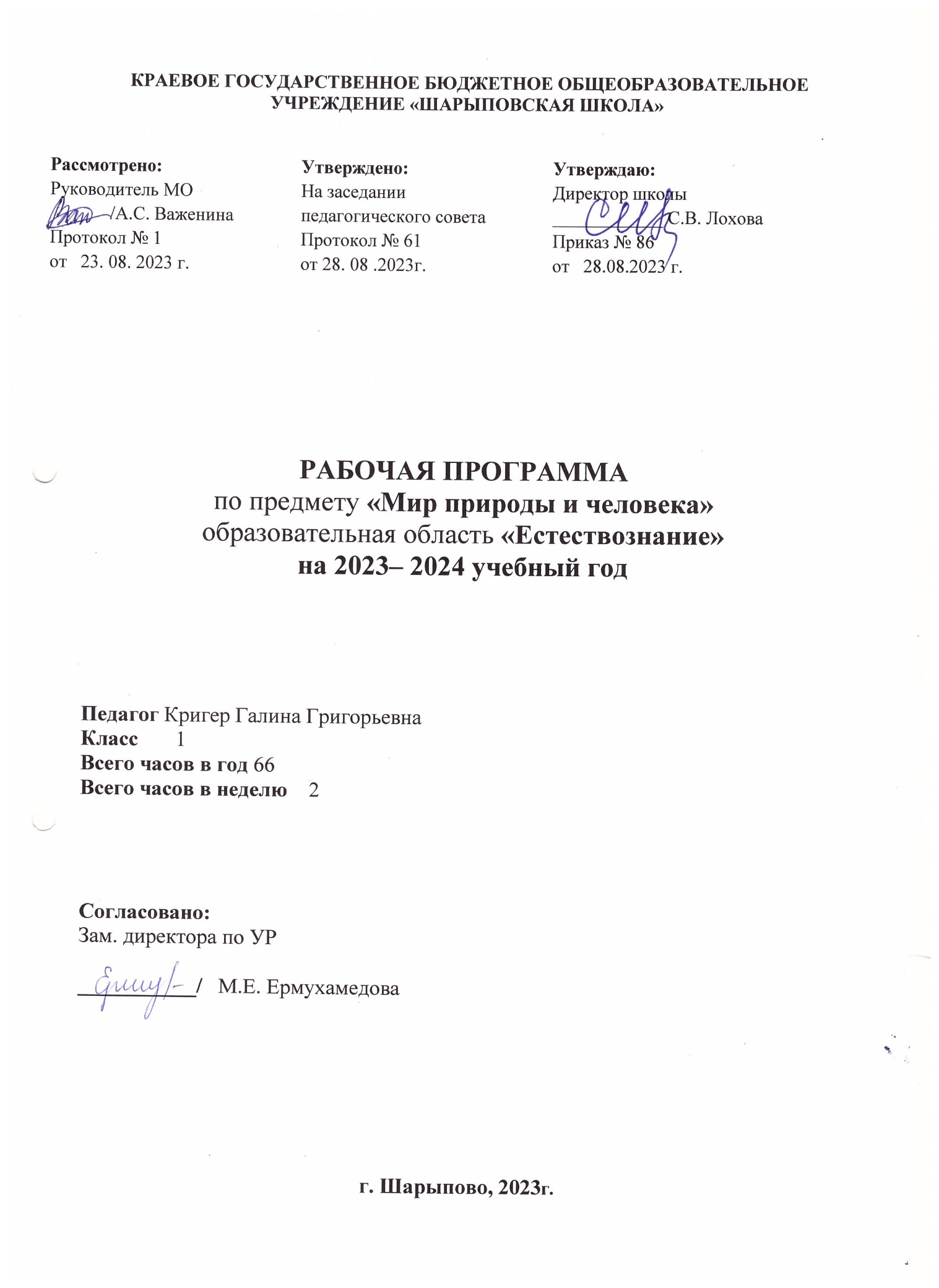 Пояснительная записка      Рабочая программа по предмету «Мир природы и человека» для 1 класса   разработана на основе адаптированной основной общеобразовательной программы школы, утверждённой приказом № 86 от 28.08.2023г.Рабочая программа ориентирована на учебник:ПЛАНИРУЕМЫЕ ОБРАЗОВАТЕЛЬНЫЕ РЕЗУЛЬТАТЫ ОСВОЕНИЯ Содержание учебного предмета (курса)        Межпредметные связи по предмету «Мир природы и человека» опираются на такие учебные предметы как: чтение - использование загадок, пословиц стихотворений, рассказов по теме урока; на уроках по речевой практике через обсуждение по теме; на русском языке– закрепление навыков письменной речи; на рисование – просмотр репродукций картин художников,  рисование объектов живой и неживой природы; на уроках музыки- прослушивание музыкальных композиций; на уроках ручного труда – выполнение практических заданий.         Формы организации учебных занятий: урок усвоения новых знаний; урок комплексного применения знаний и умений; урок актуализации знаний и умений; интегрированный урок, урок проект; урок систематизации и обобщения знаний; урок контроля знаний и умений; комбинированный урок; урок коррекции знаний, умений и навыков.         Виды учебной деятельности: дидактическая игра, экскурсия, участвуют во фронтальной работе, устных опросах; выполняют самостоятельные работы, работают индивидуально; слушают, пишут, читают, объясняют, наблюдают, отвечают, проверяют, комментируют, оценивают, дополняют; действуют по образцу; планируют деятельность; применяют полученные знания и умения в конкретной ситуации.Порядковый номер учебника в Федеральном перечнеАвтор/Авторский коллективНазвание учебникаКлассИздатель учебникаНормативный документ1.1.1.4.1.13.1С.В.Кудрина Мир природы и человека1Издательство«Просвещение»Федеральный перечень учеб-ников, утвер-ждённый прика-зом  Министер-ством образова-ния и науки РФ от 08.06.2017г. № 535Личностные осознание себя как ученика, формирование интереса (мотивации) к учению, как одноклассника, друга;формирование положительного отношения к мнению учителя, сверстников; развитие способности оценивать результаты своей деятельности с помощью педагога и самостоятельно;развитие навыков сотрудничества со взрослыми и сверстниками в процессе выполнения задания, поручения;формирование элементарных эстетических потребностей, ценностей и чувств путем наблюдения за природой родного края;формирование первоначальных представлений о базовых ценностях:  «добро», «терпение», «природа», «родной край», «семья»;формирование первоначальных знаний о безопасности и здоровом образе жизни, элементарных гигиенически навыков (охранительные режимные моменты (пальчиковая гимнастика, гимнастика для глаз, физминутка).МетапредметныеРегулятивные БУД: входить и выходить из учебного помещения со звонком;ориентироваться в пространстве класса;пользоваться учебной мебелью;адекватно использовать ритуалы школьного поведения (поднимать руку, вставать и выходить из-за парты и т.д.);работать с учебными принадлежностями (учебник, плакаты, природный материал, дневник наблюдения за погодой и др.) и организовывать рабочее место под руководством учителя;принимать цели и произвольно включаться в деятельность, следовать предложенному плану и работать в общем темпе с помощью учителя;участвовать в деятельности, контролировать и оценивать свои действия и действия одноклассников с помощью учителя.МетапредметныеПознавательные БУД:выделять существенные, общие и отличительные свойства предметов;устанавливать видо - родовые отношения предметов;уметь слушать и отвечать на простые вопросы учителя;делать простейшие обобщения, сравнивать, классифицировать на наглядном, электронном  материале.МетапредметныеКоммуникативные БУД:вступать в контакт и работать в коллективе (учитель – ученик, ученик – ученик, ученик – класс, учитель - класс);отвечать на вопросы учителя, товарищей по классу;использовать принятые ритуалы социального взаимодействия с одноклассниками и учителем;соблюдать простейшие нормы речевого этикета: здороваться, прощаться, благодарить;слушать и понимать инструкцию к учебному заданию в разных видах деятельности на уроке Мир природы и человека;доброжелательно относиться,  взаимодействовать с людьми.. ПредметныеМинимальный уровень:называть изученные объекты и явления природы;различать 2-3 комнатных растения, называть части растений. Ухаживать за ними;различать наиболее распространённые овощи и фрукты;различать домашних и диких животных, рыб; различать признаки времён года; выполнять элементарные гигиенические требования, правила приёма пищи.Достаточный уровень:правильно называть изученные объекты и явления природы;различать 3-4 комнатных растения, части их, осуществлять уход за комнатными растениями;различать наиболее распространённые овощи и фрукты, объяснять, где они растут, как используются человеком;различать домашних и диких животных;различать элементарные гигиенические правила;- различать признаки времён года, объяснять причину сезонных изменений в жизни  живой и неживой природы.№п/пНазвание раздела (блока)Количество часов на изучение раздела (блока)№п/пНазвание раздела (блока)Количество часов на изучение раздела (блока)1.Сезонные изменения в природе 222.Неживая природа 6 3Живая природа 244Животные 75Человек 7Итого66 часов